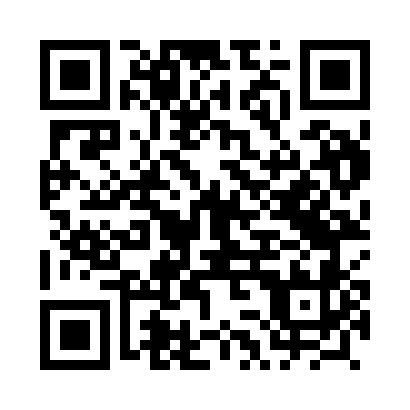 Prayer times for Chrzczanka, PolandMon 1 Apr 2024 - Tue 30 Apr 2024High Latitude Method: Angle Based RulePrayer Calculation Method: Muslim World LeagueAsar Calculation Method: HanafiPrayer times provided by https://www.salahtimes.comDateDayFajrSunriseDhuhrAsrMaghribIsha1Mon4:046:0712:385:047:099:052Tue4:016:0512:375:057:119:073Wed3:586:0312:375:077:139:094Thu3:556:0012:375:087:149:125Fri3:525:5812:375:097:169:146Sat3:495:5512:365:117:189:177Sun3:465:5312:365:127:209:198Mon3:435:5112:365:137:229:229Tue3:405:4912:355:147:239:2410Wed3:365:4612:355:167:259:2711Thu3:335:4412:355:177:279:2912Fri3:305:4212:355:187:299:3213Sat3:275:3912:345:197:309:3514Sun3:235:3712:345:207:329:3715Mon3:205:3512:345:227:349:4016Tue3:175:3312:345:237:369:4317Wed3:135:3012:335:247:379:4618Thu3:105:2812:335:257:399:4819Fri3:065:2612:335:267:419:5120Sat3:035:2412:335:277:439:5421Sun2:595:2212:335:297:459:5722Mon2:565:1912:325:307:4610:0023Tue2:525:1712:325:317:4810:0324Wed2:485:1512:325:327:5010:0625Thu2:455:1312:325:337:5210:0926Fri2:415:1112:325:347:5310:1327Sat2:375:0912:325:357:5510:1628Sun2:335:0712:315:367:5710:1929Mon2:295:0512:315:377:5910:2330Tue2:255:0312:315:398:0010:26